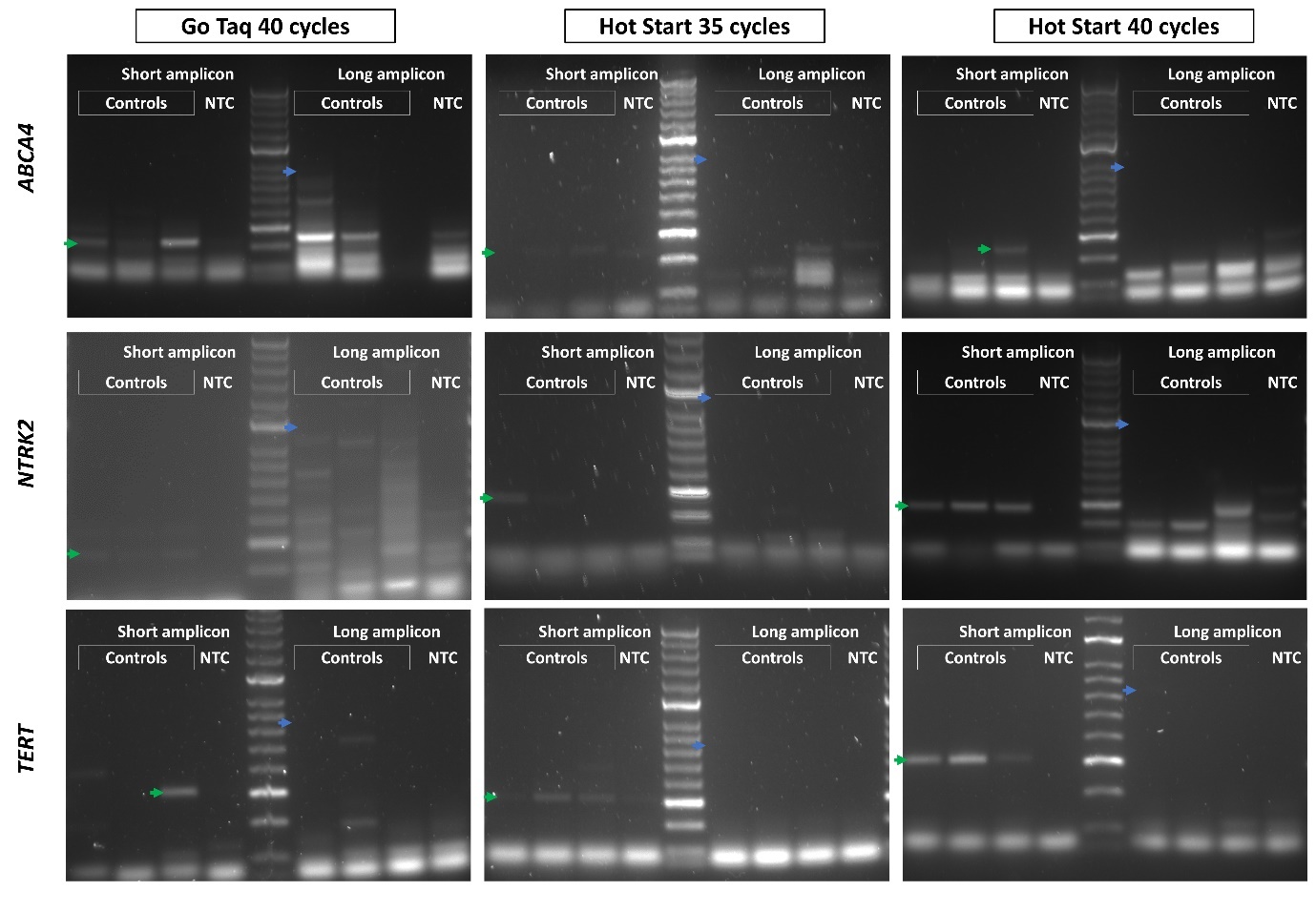 Supporting Figure S1. Comparisons of short and long amplicons RT-PCR for TERT, NRTK2 and ABCA4 under different PCR conditions. Reactions with GoTaq G2 polymerase for 40 cycles, Go Taq Hot Start polymerase with 35 cycles and 40 cycles were tested for the three genes with TPM values less than 1. Short amplicons were detected but long amplicons were absent in all three conditions.  Supporting Data D1SOT189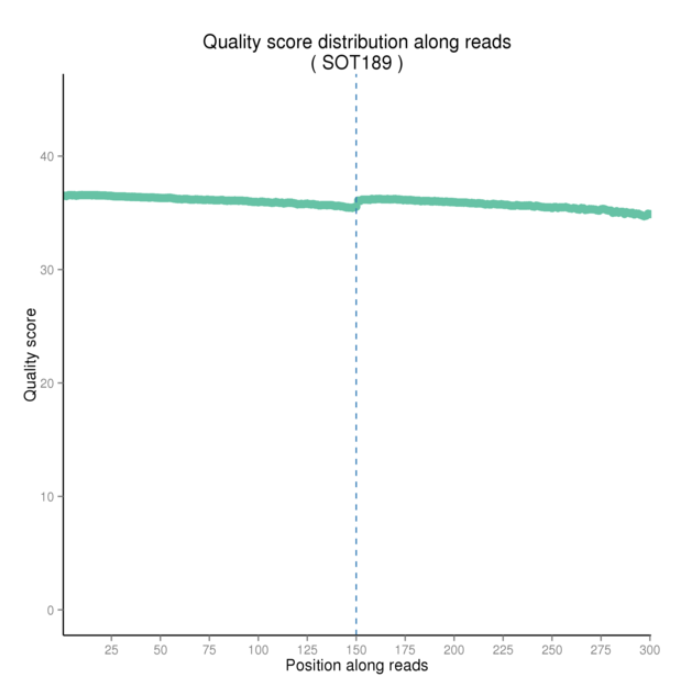 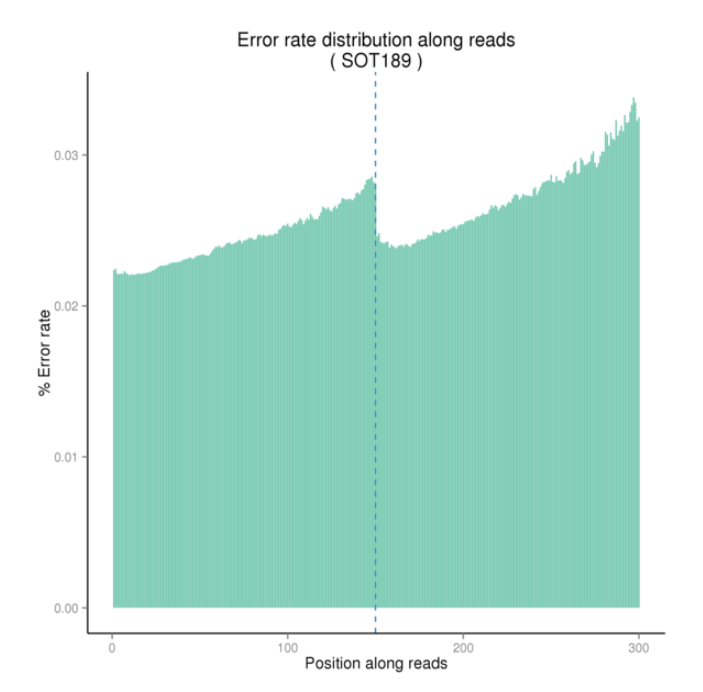 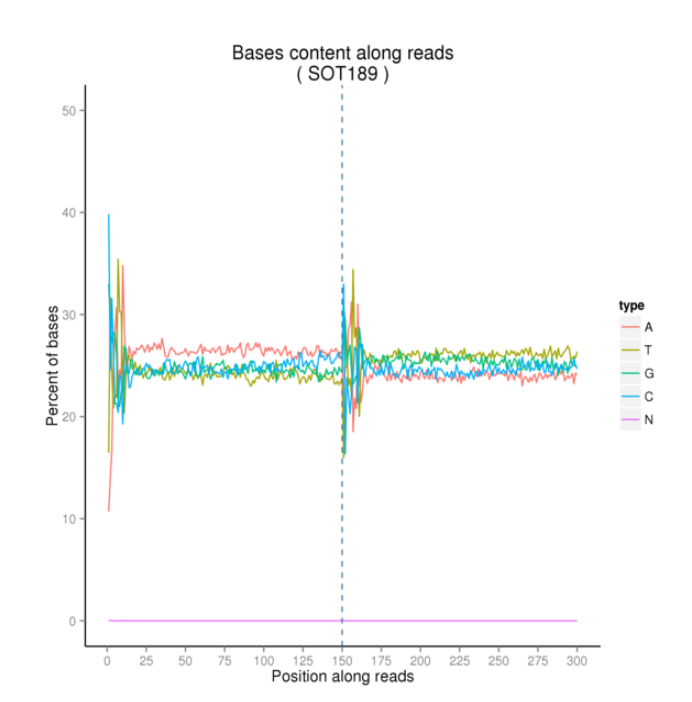 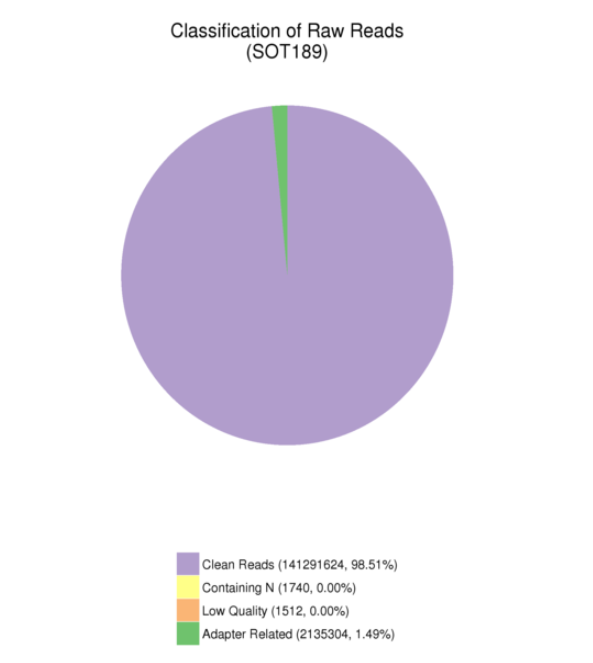 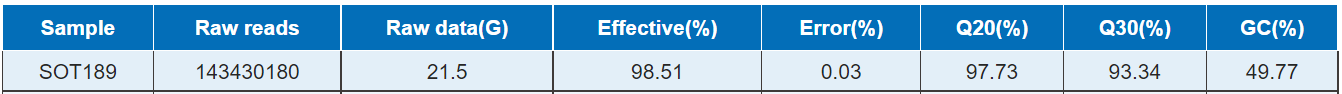 SOT158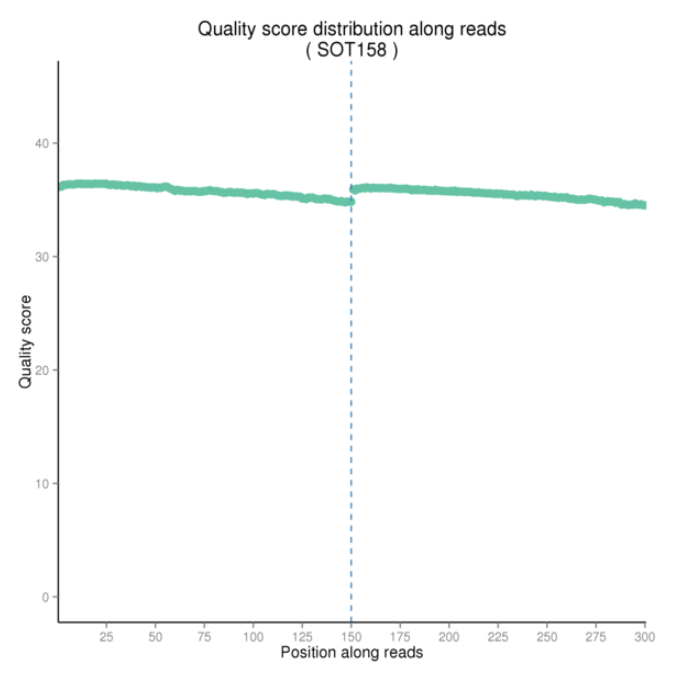 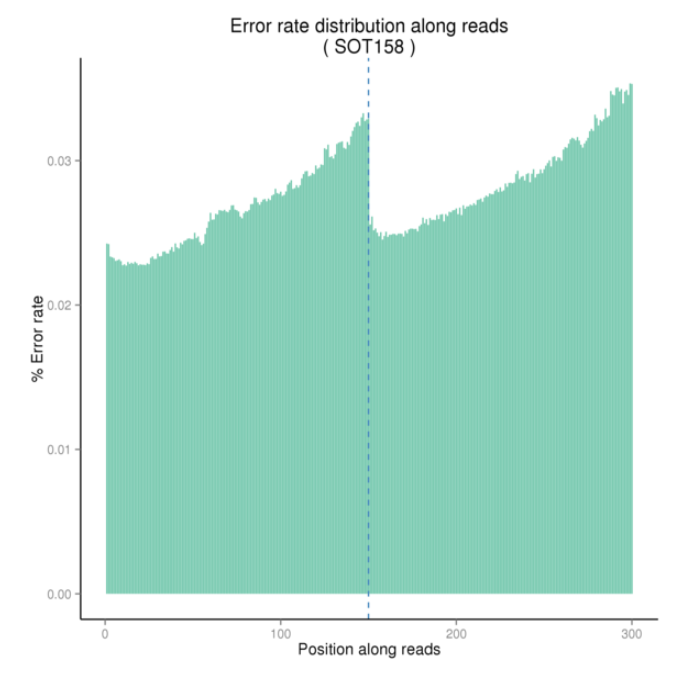 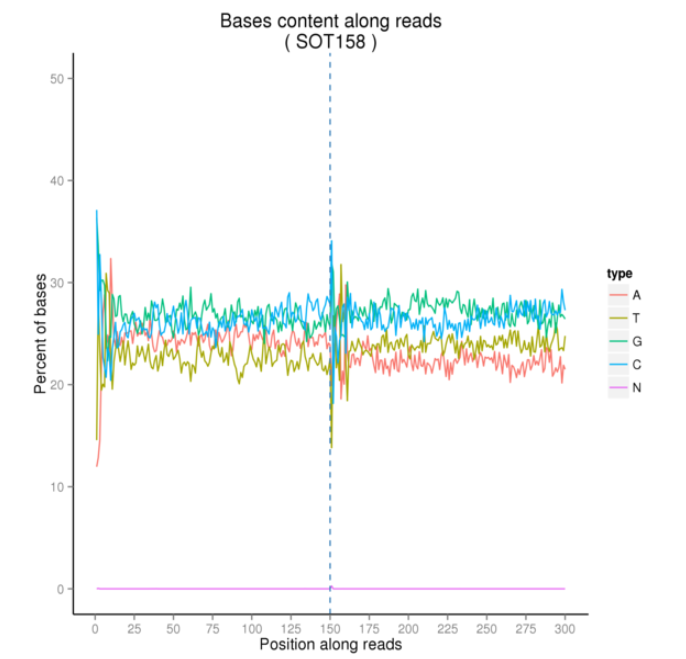 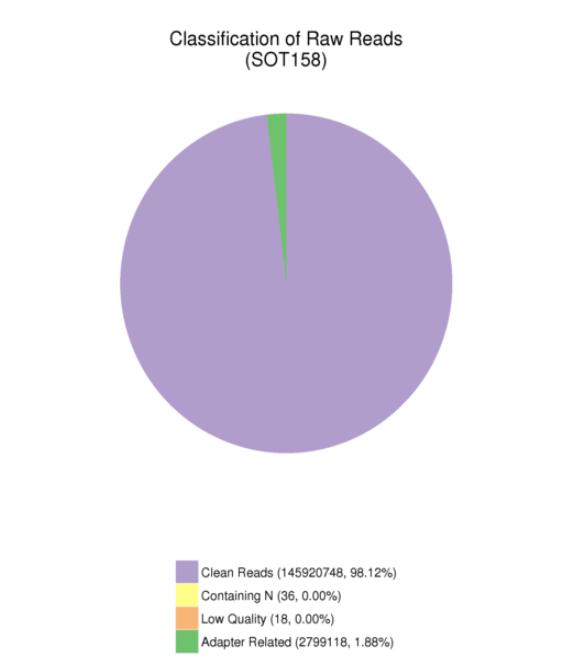 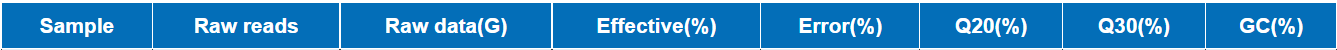 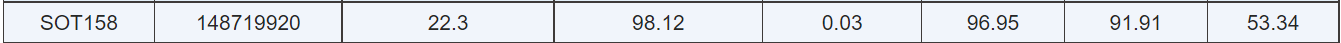 SOT168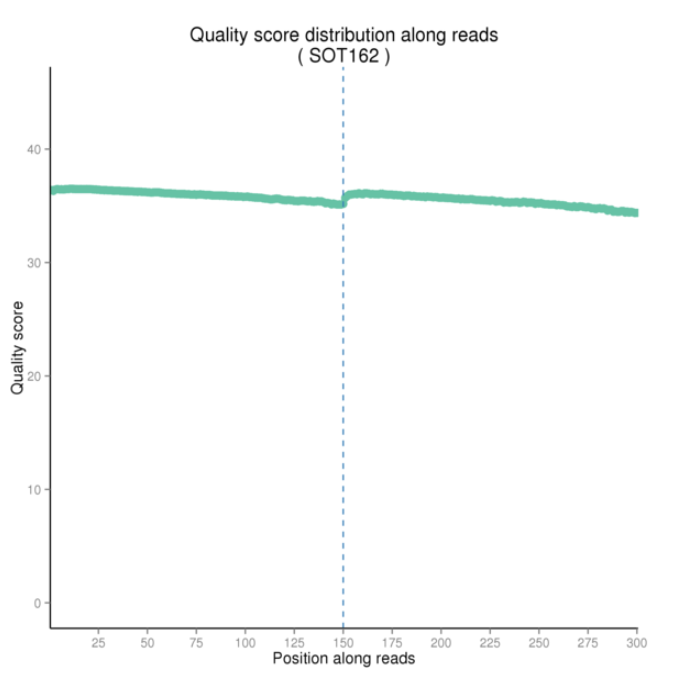 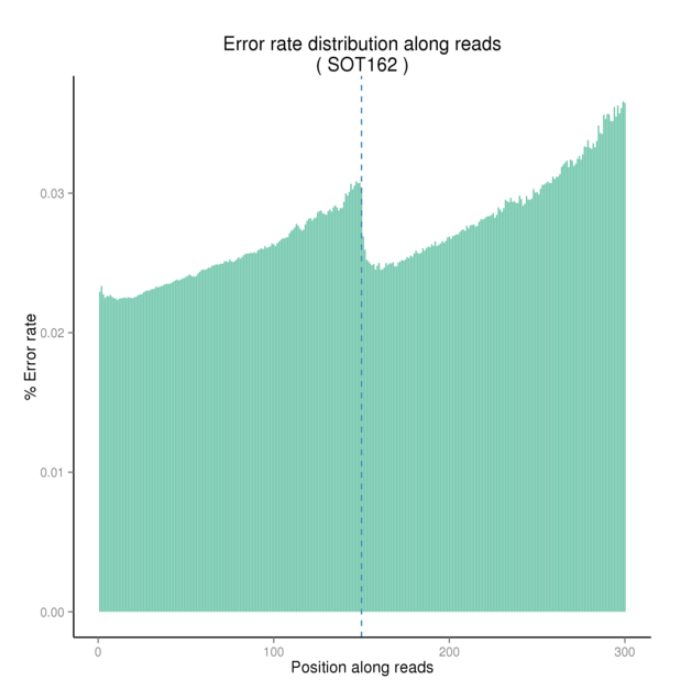 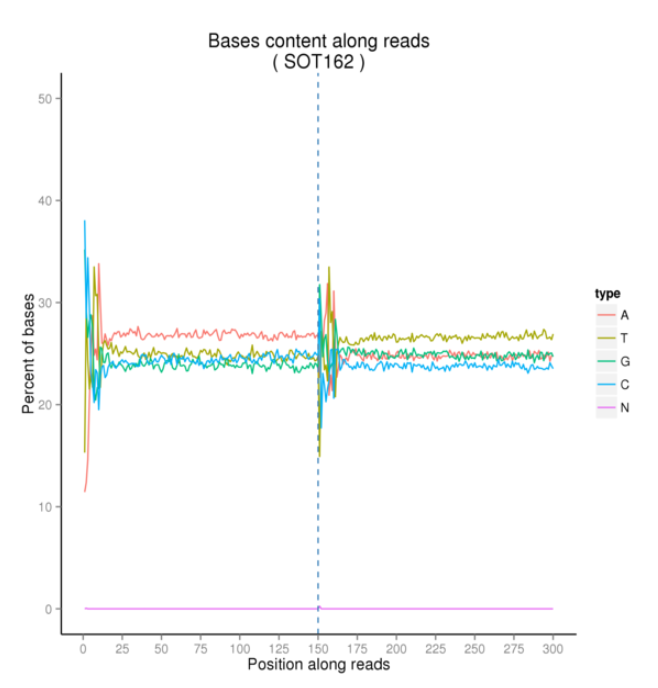 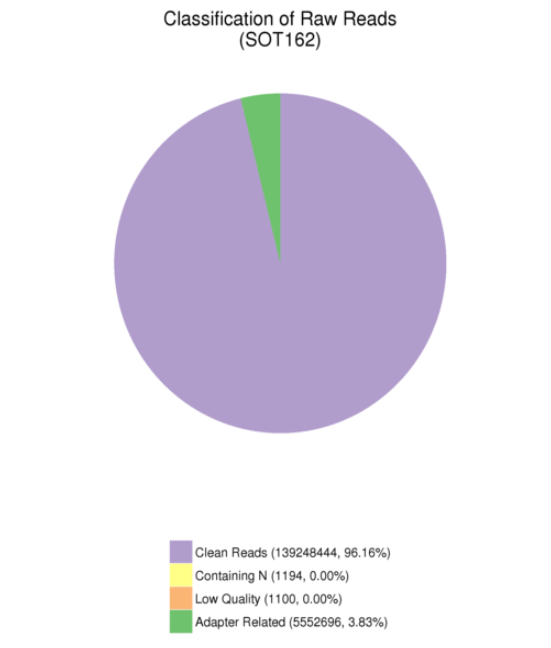 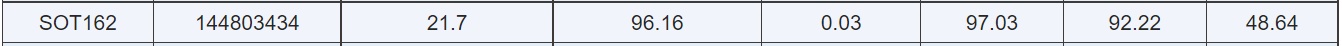 Supporting Data D2. Primer sequences for their respective VUSs.VUSPrimer Sequence for short ampliconCOL5A2 c.961-10T>GGTCTTCCAGGTCTGAAGGGTCATACCATGTGCACCTCGTTTN c.49346-1G>ACTGCTGTGGTGGAAGTGAACTTCAGCCAACACACGGAATCTTN c.63793G>AGGAAACGGTGTAATGCTGCAGGATCTGATGCAAGCACTGGSYN1 c.838-2 A>GTCAGCAGTACAACGTACCCCAGTTCCCTGACACTGACGTTCF4 c.550-3C>G GGAGGCCTCTTCACAGTAGTCCCAACATTCCTGCATAGCCTERT c.3295+5G>TCCCTCTGCTACTCCATCCTGCTCACTCAGGCCTCAGACTCTERT c.3157+3A>G TGAACAGCCTCCAGACGGCAGGAGTGGCACGTAGGTABCA4 c.5461-10T>CTTCATCGGCATCAACAGCAGCCATGGCAAACAGGTTCTTCCPRPH c.421G>TTAGCTCTGCGAACGGTGACTCGTGCAGCTTCTTGAGGAAC WT1c.871A>TCAGTTCCCCAACCACTCATTCAGGTCATGCATTCAAGCTGNTRK2 c.287+3G>C AAATGCAGTGCCTCTCGGATCTCGTCAGTTTGTTTCGGGTDSP c.5510A>GTGAGGCTGGAGTACGATGACGCTTGGAGTCTTTCGATCTCACCOL1A1 c.2644C>TCTGGAGCCAAAGGTGCTCCACCAGGGGATCCTTTCTCVUSPrimer Sequence for long ampliconCOL5A2 c.961-10T>GGGTGAAGTGGGATTTGCAGGGGACCTGCTTCTCCCTTCATSYN1 c.838-2 A>GTTCGGAATGGGGTGAAGGTCGCCTGAGCCATCTTGTTGACTERT c.3157+3A>G GGCACGGCTTTTGTTCAGATGGTCTTGAAGTCTGAGGGCAABCA4 c.5461-10T>CCGGGTGAACAAATCCAAGCAGAACTCCGACACACAGCCTNTRK2 c.287+3G>C GAATTGGGTTGGAGCAGGAGGGACTGGATTTAGCCTCTTGGCOL1A1 c.2644C>TTGAAAGTGGTCCCAGCGGACCTTGTTTGCCAGGTTCAC